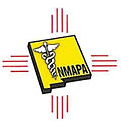 NMAPA Primary Care Conference 2019September 26-28, 2019Marriott Uptown Albuquerque, NMName: _______________________________________________   	Occupation (circle one):  PA     NP                                                                                                                                                 RN     PA Student    OtherStreet: _______________________________________________  	 City, State Zip: _____________________________________________Home Phone (      )______________________Work Phone (       )______________________Email address ________________________________________	Special needs requested ___________________________________________Check to request vegetarian mealsEarly Registration Fees: (Postmarked after 9/6/19 add $50, except students)$295 – NMAPA Member$395 – Non-member PA, NP, Physician (Join NMAPA and save on registration!)$200-New PA (graduated 01/01/2019 or after)$200 – Nurse (RN, LPN)$175 - Single Day Conference$50 – PA Student full conference (2 days)$30 – PA Student - one day$20 – Luncheon Guest. Name of Guest____________________________________________________I would like to be an impartial Judge for the Challenge Bowl.__________ $ Total EnclosedMail to:New Mexico Academy of Physician AssistantsP.O. Box 40331Albuquerque, NM 87196REFUNDSRequest for refunds, less a $25 administrative fee, must be submitted in writing to NMAPA at the address above, no later than September 6, 2019. After 9/6/18, no portion of the registration fee is refundable.NMAPA MembershipFor NMAPA membership application forms visit our website at www.nmapa.com.